November 7, 2013Dear Ms. Walli:Re:	PWU Registration Change for OEB ProceedingsWe act as counsel to Power Worker’s Union (“PWU”), and write to advise that Judy Kwik is currently registered to receive communications with regard to the PWU’s participation in OEB proceedings and should be replaced with Kim McKenzie. Kim McKenzieConsultantElenchus Research Associates34 King Street East, Suite 600Toronto, Ontario M5C 2X8e-mail: kmckenzie@elenchus.caTelephone: 416-640-1894Fax: 416-348-9930The OEB proceedings affected are as follows:EB-2010-0008 – OPG 2011-2012 Application for Payment Amounts for Regulated FacilitiesEB-2010-0249 – Electricity Distribution System Reliability StandardsEB-2010-0377, 0378, 0379, EB-2011-0004, 0043 – Renewed Regulatory Framework for ElectricityEB-2013-0078, 0079, 0080 – Combined Notice of Application and Hearing: B2M Limited Partner, Hydro One Networks Inc. and SON LP Co. for an Electricity Transmitter LicenceEB-2013-0141 – Hydro One Networks Inc. 3GIRM 2014 Distribution Rate ApplicationEB-2013-0301 – Review of Framework Governing the Participation of Intervenors in Board ProceedingsYours very truly,
PALIARE ROLAND ROSENBERG ROTHSTEIN LLP



Richard P. Stephenson
RPS:jr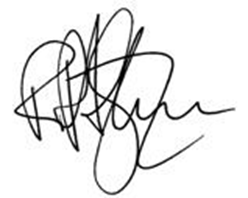 cc	John Sprackett	Kim McKenzieDoc 990857 v1VIA EMAILMs. Kirsten WalliBoard Secretary Energy Board, 27th Floor